                                                                                                                      “Azərbaycan Xəzər Dəniz Gəmiçiliyi”			                       			 	Qapalı Səhmdar Cəmiyyətinin 					       			“ 01 ”  Dekabr 2016-cı il tarixli		“216” nömrəli əmri ilə təsdiq edilmişdir.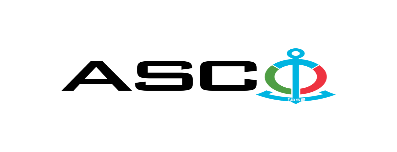 “Azərbaycan Xəzər Dəniz Gəmiçiliyi” Qapalı Səhmdar Cəmiyyətinin struktur idarələrinə tələb olunan Akkumulyatorların satın alınması məqsədilə açıq müsabiqə elan edir:Müsabiqə №AM050/2022(İddiaçı iştirakçının blankında)AÇIQ MÜSABİQƏDƏ İŞTİRAK ETMƏK ÜÇÜN MÜRACİƏT MƏKTUBU___________ şəhəri                                                                         “__”_______20_-ci il___________№           							                                                                                          ASCO-nun Satınalmalar Komitəsinin Sədricənab C.Mahmudluya,Hazırkı məktubla [iddiaçı podratçının tam adı göstərilir] (nin,nun,nın) ASCO tərəfindən “__________”ın satın alınması ilə əlaqədar elan edilmiş [iddiaçı tərəfindən müsabiqənin nömrəsi daxil edilməlidir]nömrəli açıq  müsabiqədə iştirak niyyətini təsdiq edirik.Eyni zamanda [iddiaçı podratçının tam adı göstərilir] ilə münasibətdə hər hansı ləğv etmə və ya müflislik prosedurunun aparılmadığını, fəaliyyətinin dayandırılmadığını və sözügedən satınalma müsabiqəsində iştirakını qeyri-mümkün edəcək hər hansı bir halın mövcud olmadığını təsdiq edirik. Əlavə olaraq, təminat veririk ki, [iddiaçı podratçının tam adı göstərilir] ASCO-ya aidiyyəti olan şəxs deyildir.Tərəfimizdən təqdim edilən sənədlər və digər məsələlərlə bağlı yaranmış suallarınızı operativ cavablandırmaq üçün əlaqə:Əlaqələndirici şəxs: Əlaqələndirici şəxsin vəzifəsi: Telefon nömrəsi: E-mail: Qoşma: İştirak haqqının ödənilməsi haqqında bank sənədinin əsli – __ vərəq.________________________________                                   _______________________                   (səlahiyyətli şəxsin A.A.S)                                                                                                        (səlahiyyətli şəxsin imzası)_________________________________                                                                  (səlahiyyətli şəxsin vəzifəsi)                                                M.Y.                                                        MALLARIN SİYAHISI:Qeyd:Qeyd olunan akkumlyatorların istehsal tarixi 01.11.2021-ci il tarixdən sonra olmalıdır.   Texniki suallarla bağlı:   Zaur Salamov, Satın almalar Departamentinin mütəxəsissiTel: +994558170812                                                        E-mail: zaur.salamov@asco.az     Müsabiqədə qalib elan olunan iddiaçı şirkət ilə satınalma müqaviləsi bağlanmamışdan öncə ASCO-nun Satınalmalar qaydalarına uyğun olaraq iddiaçının yoxlanılması həyata keçirilir.     Həmin şirkət bu linkə http://asco.az/sirket/satinalmalar/podratcilarin-elektron-muraciet-formasi/ keçid alıb xüsusi formanı doldurmalı və ya aşağıdakı sənədləri təqdim etməlidir:Şirkətin nizamnaməsi (bütün dəyişikliklər və əlavələrlə birlikdə)Kommersiya hüquqi şəxslərin reyestrindən çıxarışı (son 1 ay ərzində verilmiş)Təsisçi hüquqi şəxs olduqda, onun təsisçisi haqqında məlumatVÖEN ŞəhadətnaməsiAudit olunmuş mühasibat uçotu balansı və ya vergi bəyannaməsi (vergi qoyma sistemindən asılı olaraq)/vergi orqanlarından vergi borcunun olmaması haqqında arayışQanuni təmsilçinin şəxsiyyət vəsiqəsiMüəssisənin müvafiq xidmətlərin göstərilməsi/işlərin görülməsi üçün lazımi lisenziyaları (əgər varsa)Qeyd olunan sənədləri təqdim etməyən və ya yoxlamanın nəticəsinə uyğun olaraq müsbət qiymətləndirilməyən şirkətlərlə müqavilə bağlanılmır və müsabiqədən kənarlaşdırılır. Müsabiqədə iştirak etmək üçün təqdim edilməli sənədlər:Müsabiqədə iştirak haqqında müraciət (nümunə əlavə olunur);İştirak haqqının ödənilməsi barədə bank sənədi;Müsabiqə təklifi; Malgöndərənin son bir ildəki (əgər daha az müddət fəaliyyət göstərirsə, bütün fəaliyyət dövründəki) maliyyə vəziyyəti barədə bank sənədi;Azərbaycan Respublikasında vergilərə və digər icbari ödənişlərə dair yerinə yetirilməsi vaxtı keçmiş öhdəliklərin, habelə son bir il ərzində (fəaliyyətini dayandırdığı müddət nəzərə alınmadan) vergi ödəyicisinin Azərbaycan Respublikasının Vergi Məcəlləsi ilə müəyyən edilmiş vəzifələrinin yerinə yetirilməməsi hallarının mövcud olmaması barədə müvafiq vergi orqanlarından arayış.İlkin mərhələdə müsabiqədə iştirak haqqında müraciət (imzalanmış və möhürlənmiş) və iştirak haqqının ödənilməsi barədə bank sənədi (müsabiqə təklifi istisna olmaqla) ən geci   10 mart 2022-ci il, Bakı vaxtı ilə saat 17:00-a qədər Azərbaycan, rus və ya ingilis dillərində “Azərbaycan Xəzər Dəniz Gəmiçiliyi” Qapalı Səhmdar Cəmiyyətinin ( “ASCO” və ya “Satınalan təşkilat”) yerləşdiyi ünvana və ya Əlaqələndirici Şəxsin elektron poçtuna göndərilməlidir, digər sənədlər isə müsabiqə təklifi zərfinin içərisində təqdim edilməlidir.   Satın alınması nəzərdə tutulan mal, iş və xidmətlərin siyahısı (təsviri) əlavə olunur.İştirak haqqının məbləği və Əsas Şərtlər Toplusunun əldə edilməsi:Müsabiqədə iştirak etmək istəyən iddiaçılar aşağıda qeyd olunmuş məbləğdə iştirak haqqını ASCO-nun bank hesabına ödəyib (ödəniş tapşırığında müsabiqə keçirən təşkilatın adı, müsabiqənin predmeti dəqiq göstərilməlidir), ödənişi təsdiq edən sənədi birinci bölmədə müəyyən olunmuş vaxtdan gec olmayaraq ASCO-ya təqdim etməlidir. Bu tələbləri yerinə yetirən iddiaçılar satınalma predmeti üzrə Əsas Şərtlər Toplusunu elektron və ya çap formasında əlaqələndirici şəxsdən elanın IV bölməsində göstərilən tarixədək həftənin istənilən iş günü saat 09:00-dan 18:00-a kimi ala bilərlər.İştirak haqqının məbləği (ƏDV-siz): 150 (Yüz əlli) Azn .Iştirak haqqı manat və ya ekvivalent məbləğdə ABŞ dolları və AVRO ilə ödənilə bilər.  Hesab nömrəsi: İştirak haqqı ASCO tərəfindən müsabiqənin ləğv edilməsi halı istisna olmaqla, heç bir halda geri qaytarılmır.Müsabiqə təklifinin təminatı :Müsabiqə təklifi üçün təklifin qiymətinin azı 1 (bir) %-i həcmində bank təminatı (bank qarantiyası) tələb olunur. Bank qarantiyasının forması Əsas Şərtlər Toplusunda göstəriləcəkdir. Bank qarantiyalarının əsli müsabiqə zərfində müsabiqə təklifi ilə birlikdə təqdim edilməlidir. Əks təqdirdə Satınalan Təşkilat belə təklifi rədd etmək hüququnu özündə saxlayır. Qarantiyanı vermiş maliyyə təşkilatı Azərbaycan Respublikasında və/və ya beynəlxalq maliyyə əməliyyatlarında qəbul edilən olmalıdır. Satınalan təşkilat etibarlı hesab edilməyən bank qarantiyaları qəbul etməmək hüququnu özündə saxlayır.Satınalma müsabiqəsində iştirak etmək istəyən şəxslər digər növ təminat (akkreditiv, qiymətli kağızlar, satınalan təşkilatın müsabiqəyə dəvət sənədlərində göstərilmiş xüsusi hesabına  pul vəsaitinin köçürülməsi, depozitlər və digər maliyyə aktivləri) təqdim etmək istədikdə, təminat növünün mümkünlüyü barədə Əlaqələndirici Şəxs vasitəsilə əvvəlcədən ASCO-ya sorğu verməlidir və razılıq əldə etməlidir. Müqavilənin yerinə yetirilməsi təminatı satınalma müqaviləsinin qiymətinin 5 (beş) %-i məbləğində tələb olunur.Hazırki satınalma əməliyyatı üzrə Satınalan Təşkilat tərəfindən yalnız malların anbara təhvil verilməsindən sonra ödənişinin yerinə yetirilməsi nəzərdə tutulur, avans ödəniş nəzərdə tutulmamışdır.Müqavilənin icra müddəti:Malların tələbat yarandıqca alınması nəzərdə tutulur. Satınalma müqaviləsinin ASCO tərəfindən rəsmi sifariş (tələbat) daxil olduqdan sonra 5 (beş) təqvim günü ərzində yerinə yetirilməsi tələb olunur.Müsabiqə təklifinin təqdim edilməsinin son tarixi və vaxtı:Müsabiqədə iştirak haqqında müraciəti və iştirak haqqının ödənilməsi barədə bank sənədini birinci bölmədə qeyd olunan vaxta qədər təqdim etmiş iştirakçılar, öz müsabiqə təkliflərini bağlı zərfdə (1 əsli və 1 surəti olmaqla) 16 mart 2022-ci il, Bakı vaxtı ilə saat 17:00-a qədər ASCO-ya təqdim etməlidirlər.Göstərilən tarixdən və vaxtdan sonra təqdim olunan təklif zərfləri açılmadan geri qaytarılacaqdır.Satınalan təşkilatın ünvanı:Azərbaycan Respublikası, Bakı şəhəri, AZ1029 (indeks), Neftçilər prospekti 2, ASCO-nun Satınalmalar Komitəsi.Əlaqələndirici şəxs:Rahim AbbasovASCO-nun Satınalmalar Departameninin təchizat işləri üzrə mütəxəssisiTelefon nömrəsi: +99450 2740277Elektron ünvan: rahim.abbasov@asco.az, tender@asco.azSalamov ZaurASCO-nun Satınalmalar Departameninin təchizat işləri üzrə mütəxəssisiTelefon nömrəsi:Tel: +99455 817 08 12Elektron ünvan: zaur.salamov@asco.azHüquqi məsələlər üzrə:Telefon nömrəsi: +994 12 4043700 (daxili: 1262)Elektron ünvan: tender@asco.az Müsabiqə təklif zərflərinin açılışı tarixi, vaxtı və yeri:Zərflərin açılışı 17 mart  2022-ci il tarixdə, Bakı vaxtı ilə saat 12:00-da  elanın V bölməsində göstərilmiş ünvanda baş tutacaqdır. Zərflərin açılışında iştirak etmək istəyən şəxslər iştirak səlahiyyətlərini təsdiq edən sənədi (iştirakçı hüquqi və ya fiziki şəxs tərəfindən verilmiş müvafiq etibarnamə) və şəxsiyyət vəsiqələrini müsabiqənin baş tutacağı tarixdən ən azı yarım saat qabaq Satınalan Təşkilata təqdim etməlidirlər.Müsabiqənin qalibi haqqında məlumat:Müsabiqə qalibi haqqında məlumat ASCO-nun rəsmi veb-səhifəsinin “Elanlar” bölməsində yerləşdiriləcəkdir.№Malların adıÖlçüvahidiMiqdarıSertfikat tələbi1Akkumulyator 6CT-60AЗ qulluq olunmayan ГОСТ959-2002  208x173x184mm, düz qütblü "4"  EN 560Aədəd75Uyğunluq və keyfiyyət sertfikatı+2 il rəsmi zəmanət2Akkumulyator 6CT-74AЗ qulluq olunmayan ГОСТ959-2002, 277x175x190 mm, düz qütblü "L", EN 650Aədəd60Uyğunluq və keyfiyyət sertfikatı+2 il rəsmi zəmanət3Akkumulyator 6CT-75AЗ qulluq olunmayan ГОСТ959-2002  150x87x93 mm,  düz qütblü "4" EN 630Aədəd82Uyğunluq və keyfiyyət sertfikatı+2 il rəsmi zəmanət4Akkumulyator 6CT-90AЗ qulluq olunmayan ГОСТ959-2002  260x168x200mm, düz qütblü "4" EN 750Aədəd132Uyğunluq və keyfiyyət sertfikatı+2 il rəsmi zəmanət5Akkumulyator 6CT-190AЗ qulluq olunmayan ГОСТ959-2002, 503x216x224 mm, əks qütblü "3", EN 1100ədəd398Uyğunluq və keyfiyyət sertfikatı+2 il rəsmi zəmanət6Akkumulyator 6СТ- 2.3AЗ AGM qulluq olunmayan ГОСТ959-2002  180x30x45 mm,  düz qütblü "4"ədəd40Uyğunluq və keyfiyyət sertfikatı+2 il rəsmi zəmanət7Akkumulyator  6СТ- 7,2 AЗ AGM qulluq olunmayan ГОСТ959-2002 150x87x94mm ,  düz qütblü "L"ədəd104Uyğunluq və keyfiyyət sertfikatı+2 il rəsmi zəmanət8Akkumulyator  6СТ- 18AЗ AGM qulluq olunmayan ГОСТ959-2002 181,5x77x167,5 mm , düz qütblü "L"ədəd10Uyğunluq və keyfiyyət sertfikatı+2 il rəsmi zəmanət9Akkumulyator   6СТ-80AЗ qulluq olunmayan ГОСТ959-2002, 265x170x220 mm, düz qütblü "L", EN 630Aədəd20Uyğunluq və keyfiyyət sertfikatı+2 il rəsmi zəmanət10Akkumulyator  6СТ-90AЗ qulluq olunmayan ГОСТ959-2002, 301x172x220 mm , düz qütblü "L", EN 750Aədəd60Uyğunluq və keyfiyyət sertfikatı+2 il rəsmi zəmanət11Akkumulyator  6СТ-100AЗ qulluq olunmayan ГОСТ959-2002, 330x172x224 mm , düz qütblü "L", EN 800Aədəd54Uyğunluq və keyfiyyət sertfikatı+2 il rəsmi zəmanət12Akkumulyator  6СТ-110AЗ qulluq olunmayan ГОСТ959-2002, 300x160x200 mm , düz qütblü "L", EN 830Aədəd26Uyğunluq və keyfiyyət sertfikatı+2 il rəsmi zəmanət13Akkumulyator 6СТ-140AЗ qulluq olunmayan ГОСТ959-2002, 503x182x214  mm, əks qütblü "3", EN 900Aədəd122Uyğunluq və keyfiyyət sertfikatı+2 il rəsmi zəmanət14Akkumulyator 6СТ-200AЗ qulluq olunmayan ГОСТ959-2002, 503x216x214 mm, əks qütblü "3", EN 1100Aədəd388Uyğunluq və keyfiyyət sertfikatı+2 il rəsmi zəmanət15Akkumulyator 5НК-125 ТУ 16-90 ИЛВЕ.563330.001 ТУ 461x170x393mmədəd50Uyğunluq və keyfiyyət sertfikatı+2 il rəsmi zəmanət16Akkumulyator 6CT-135AЗ qulluq olunmayan ГОСТ959-2002  503x182x208mm,  düz qütblü "4"    EN 900Aədəd60Uyğunluq və keyfiyyət sertfikatı+2 il rəsmi zəmanət17Akkumulyator 6CT-36AЗ qulluq olunmayan ГОСТ959-2002   150x100x180mm,  düz qütblü "4" EN 325Aədəd30Uyğunluq və keyfiyyət sertfikatı+2 il rəsmi zəmanət18Akkumulyator 6CT-7AЗ qulluq olunmayan ГОСТ959-2002  150x87x93mm,  düz qütblü "4"ədəd20Uyğunluq və keyfiyyət sertfikatı+2 il rəsmi zəmanət19Akkumulyator 6CT-5,2 AЗ qulluq olunmayan ГОСТ959-2002 100x90x60mm,  düz qütblü "4"ədəd35Uyğunluq və keyfiyyət sertfikatı+2 il rəsmi zəmanət20Akkumulyator  6СТ-100AЗ qulluq olunmayan ГОСТ959-2002 306x173x225  mm, əks qütblü "3" EN 830Aədəd21Uyğunluq və keyfiyyət sertfikatı+2 il rəsmi zəmanət21Akkumulyator 6СТ-120AЗ qulluq olunmayan ГОСТ959-2002 470x180x200  mm, əks qütblü "3" EN 850Aədəd38Uyğunluq və keyfiyyət sertfikatı+2 il rəsmi zəmanət22Akkumulyator 6СТ-155AЗ qulluq olunmayan"Gel aku" ГОСТ959-2002 330x171x2220 mm, düz qütblü "L" EN 1000 A ədəd20Uyğunluq və keyfiyyət sertfikatı+2 il rəsmi zəmanət23Akkumulyator  6СТ- 12AЗ AGM qulluq olunmayan ГОСТ959-2002 151x98x95mm ,  düz qütblü "L" ədəd10Uyğunluq və keyfiyyət sertfikatı+2 il rəsmi zəmanət24Akkumulyator  6СТ- 9AЗ AGM qulluq olunmayan ГОСТ959-2002 151x65x100mm ,  düz qütblü "L" ədəd30Uyğunluq və keyfiyyət sertfikatı+2 il rəsmi zəmanət25Akkumulyator 6СТ-160AЗ qulluq olunmayan ГОСТ959-2002, 503x182x214  mm, əks qütblü "3", EN 900Aədəd4Uyğunluq və keyfiyyət sertfikatı+2 il rəsmi zəmanət